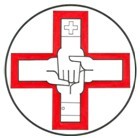 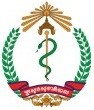 
លិខិតបញ្ជាក់ពីការគាំទ្រផ្នែកមូលនិធិសមធម៌សុខាភិបាល(ក្រីក្រ)គំរោងមូលនិធិសមធម៌សំរាប់ មន្ទីរពេទ្យ.................................................................................... បានគាំទ្រផ្នែកហិរញ្ញវត្ថុសំរាប់ការសំរាកព្យាបាលជំងឺឈ្មោះ ..................................................................................... ភេទ .............. អាយុ ............ ឆ្នាំ លេខប័ណ្ណមូលនិធិសមធម៌ .................................................................. លេខទូរសព្ទ .............................................អាសយដ្ឋានផ្ទះលេខ 				ក្រុម 	ភូមិ				ឃុំ	ស្រុក				ខេត្ត	ទីតាំង	...........................................................................................................................ការសំរាកព្យាបាលការសំរាកព្យាបាលត្រូវបានផ្ដល់នៅ មន្ទីរពេទ្យ........................................... ពីថ្ងៃទី ......./......../...................​ដល់ថ្ងៃទី ......./......../................... រោគវិនិច្ឆ័យ .....................................................................................ការបង់ថ្លៃរួមមាន៖	១.	ថ្លៃព្យាបាល 		រៀល (ជូនទៅមន្ទីរពេទ្យ)	២.	ថ្លៃធ្វើដំណើរ		រៀល (ជូនដល់អ្នកជំងឺ)	៣. 	ថ្លៃអាហារអ្នកជំងឺ		រៀល (ជូនដល់អ្នកជំងឺ)	៤.	ប្រាក់ឧបត្ថម្ភបុណ្យសព 		រៀល (ជូនដល់ក្រុមគ្រួសារ)បុគ្គលិកពេទ្យ						អ្នកជំងឺ/ក្រុមគ្រួសារឈ្មោះ ..........................................			ឈ្មោះ ..........................................